Z A S T U P I T E L S T V O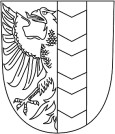 S TAT U T Á R N Í H O M Ě S TA O PAV YDotazy, podněty a připomínky občanů městaz 23. zasedání Zastupitelstva statutárního města Opavy konaného dne 20.6.2022 v 09:00 hodinv Kulturním domě Na Rybníčku, Na Rybníčku 43, Opava942/23/ZM/22	Dotazy, připomínky a podněty občanů města písemně předkládá Ing. Tomáš Navrátil schvalovatel JUDr. Tomáš Eliszpracoval Renata ZahradníkováPřestávka na oběd od 11,55 hodin do 13 hodin Bod byl zahájen ve 13 hodin.pan 1, občan města: Poděkoval za rychlou reakci Technických služeb Opava s.r.o. v rámci opravy přechodu pro chodce a jiných záležitostí nebezpečných pro osoby s omezenou schopností pohybu. Požádal o úpravu zastávky na ulici Dostojevského, která není bezbariérová a je poblíž základní školy pro tělesně postižené.Podnět pro vedení města.paní 1, občanka města: hovořila o opatřeních v rámci covidové epidemie, upozornila, že energetická krize postihuje občany a další organizace, citovala svoje vyjádření, které četla u soudu ve věci svého sporu se svým dřívějším zaměstnavatelempaní 2, občanka města:  Hovořila  o  pietním  aktu  osvobození  města  konaném  dne 22.4.2022, který nazývala ostudným činem.paní 3, občanka města: Citovala znění slibu zastupitele. Hovořila o covidové situaci a svém pohledu na nevhodné postupy řešení situace ze strany státních institucí. Položila v minulosti dotazy v dané věci i zastupitelům, ale neobdržela na ně odpovědi, ačkoliv se domnívá, že dle zákona mají zastupitelé povinnost odpovídat na základě zákona o svobodném přístupu k informacím. Připomenula zastupitelům jejich povinnost starat se o veřejný zájem a pečovat o potřeby občanů. Požádala zastupitele, aby nehovořili nevhodně, neboť zde má své děti.Zapsala: Zahradníková Renata